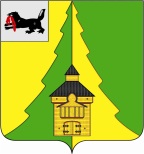 Российская ФедерацияИркутская областьНижнеилимский муниципальный районАДМИНИСТРАЦИЯПОСТАНОВЛЕНИЕОт «12»  02  2019 г.  №143	г. Железногорск-Илимский«О присвоении«третьего спортивного разряда»спортсмену  Нижнеилимского                                                                                               муниципального  района»В целях создания условий для повышения уровня спортивного мастерства спортсменов, привлечения граждан Российской Федерации к регулярным занятиям спортом, совершенствования системы официальных спортивных соревнований и физкультурных мероприятий, в соответствии с Федеральным законом от 06.10.2003г. №131-ФЗ «Об общих принципах организации местного самоуправления в Российской Федерации», Федеральным законом от 04.12.2007г. №329-ФЗ «О физической культуре и спорте в Российской Федерации», законом Иркутскойобласти от 17.12.2008г. №108-оз                «О физической культуре и спорте в Иркутской области», на основании Положения о Единой всероссийской спортивной классификации, утвержденного приказом Министерства спорта Российской Федерации №227 от 17.03.2015г., Положения о Всероссийском реестре видов спорта №560     от 17.07.2003г., Порядка присвоения «Второго спортивного разряда» и «Третьего спортивного разряда» спортсменам Нижнеилимского муниципального района, утвержденного постановлением администрации Нижнеилимского муниципального района №594 от 03.08.2016г., на основании представления муниципального бюджетного образовательного учреждения дополнительного образования «Детско-Юношеская Спортивная Школа» № 9 от 28.01.2019г., и выполнения норм Единой всероссийской спортивной классификации, администрация Нижнеилимского муниципального районаПОСТАНОВЛЯЕТ:1. Присвоить «третий спортивный разряд» спортсмену Нижнеилимского муниципального района – воспитанникумуниципального бюджетного образовательного учреждения дополнительного образования «Детско-Юношеская Спортивная Школа» (далее – МБОУ ДО «ДЮСШ»), согласно приложению.2. Настоящее постановление опубликовать в периодическом издании «Вестник Думы и администрации Нижнеилимского муниципального района», разместить на официальном информационном сайте МО «Нижнеилимский район».3. Контроль за исполнением настоящего постановления возложить на заместителя мэра по социальной политике Т.К. Пирогову.Мэр района                                                                            М.С. РомановРассылка: в дело-2, ОКСДМ - 1, МБОУ ДО «ДЮСШ», Пироговой Т.К., пресса.Яковлева А.Ю.3-02-54Приложение к постановлению администрации Нижнеилимского муниципального района                                                                                                                                                                                                    № 143 от 12.02. 2019г.Список спортсменов Нижнеилимского муниципального района по присвоению спортивных разрядовСпортивные разряды присвоены:Заместитель мэра по социальной политике                                 Т.К. ПироговаЯковлева А.Ю.                                                                                                                                                                                                                                                3-02-54№ п/пФамилия имя отчество спортсменаДата рожденияУчреждениеНаселенный пункт«третий спортивный разряд» по горнолыжному спорту (слалом-гигант):«третий спортивный разряд» по горнолыжному спорту (слалом-гигант):«третий спортивный разряд» по горнолыжному спорту (слалом-гигант):«третий спортивный разряд» по горнолыжному спорту (слалом-гигант):«третий спортивный разряд» по горнолыжному спорту (слалом-гигант):1.Дедюхину Никите Сергеевичу23.12.2003 г.р.МБОУ ДО «ДЮСШ»г. Железногорск-Илимский